Karta nr 1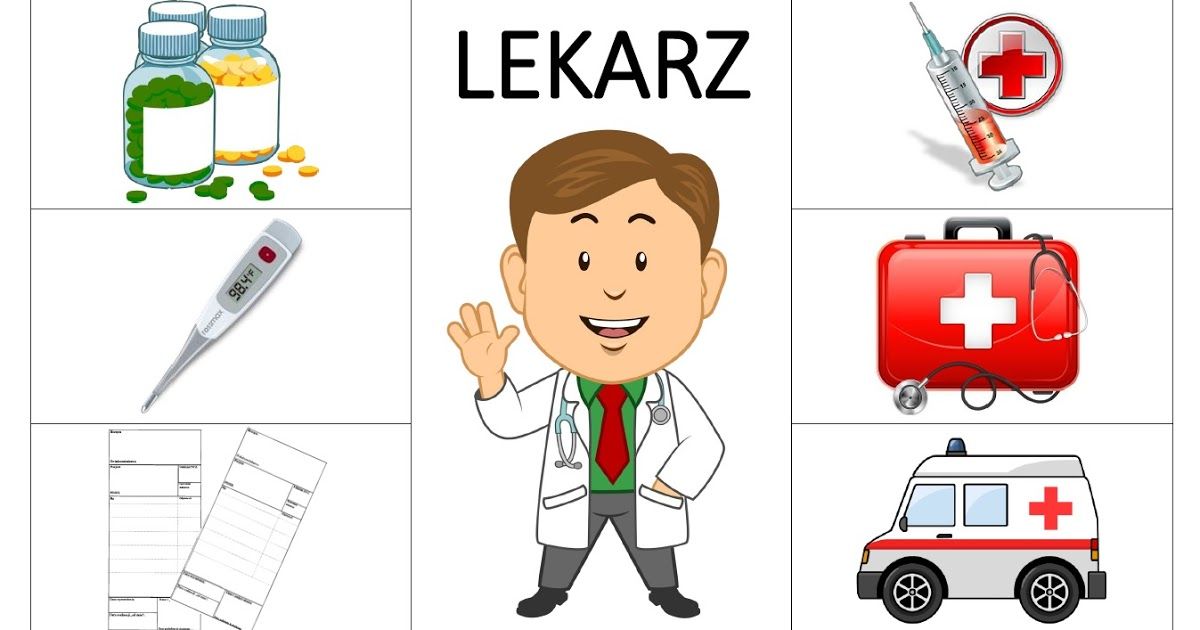 PIELĘGNIARKA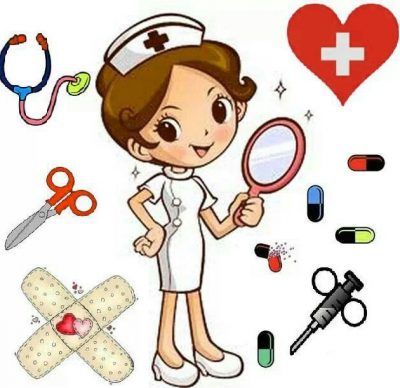 